Хочете розпочати власну справу та отримати мікрогрант до 250 тисяч гривень?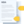 Не впевнені у своїх силах, бо ніколи не писали бізнес-план?Вихід є! Пропонуємо триденне навчання.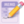 Детальніше: https://cutt.ly/CLHSFKc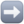 Якщо ви хочете зареєструватися на навчання, то телефонуйте нашим спеціалістам (0332) 72-53-01 чи (099) 327-11-86, (0337) 22-15-89 або ж звертайтеся у Телеграм: @pidtrumka_DCZ_Volun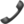 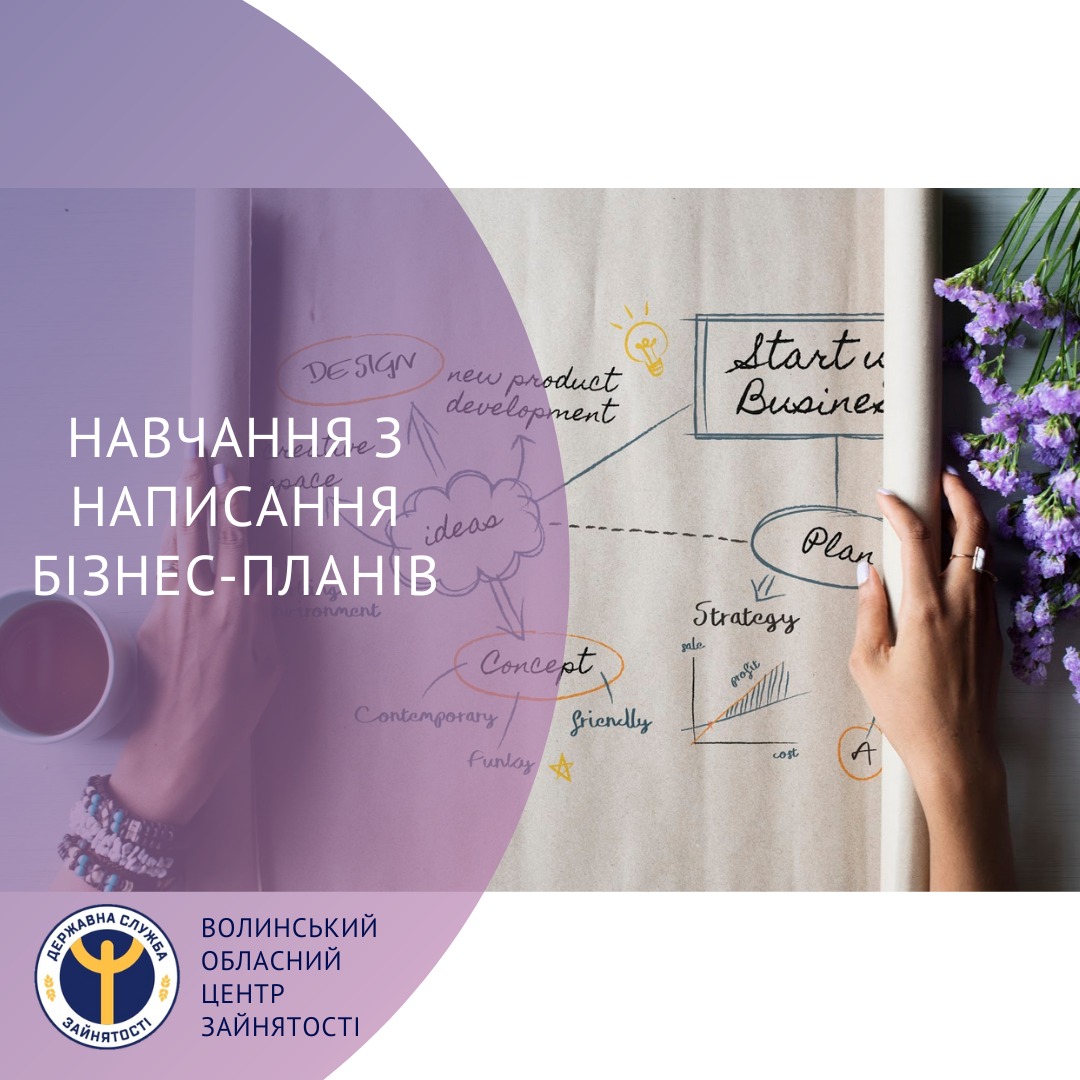 